Juan Pablo  Zarate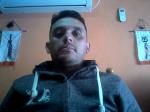 http://arpazarbauty22.MiCVweb.comObjetivo Profesionalaprendizaje rápido , aptitud para seguir las normas y políticas de la empresa .disponibilidad de horario rotativos ExperienciaABB tucuman bella vista 1/2004-7/2019Producción, taller y fábrica (Otras (No se especifica)) Oficialbella vista (Tucuman) operario de maquinas , coordinación y abastecimiento de materiales y supervisor en linea de producción , conocimiento de primeros auxilios y de incendio . Formacióntecnico electromecanico 11/1996Otro no especificadotécnico electromecánico. Turismo y Otros Servicios escuela tecnica N°1 bella vista tucuman.  bella vista tucumanHABILIDADES/CAPACIDADESFormación ComplementariaIdiomasInformáticaInformación adicional